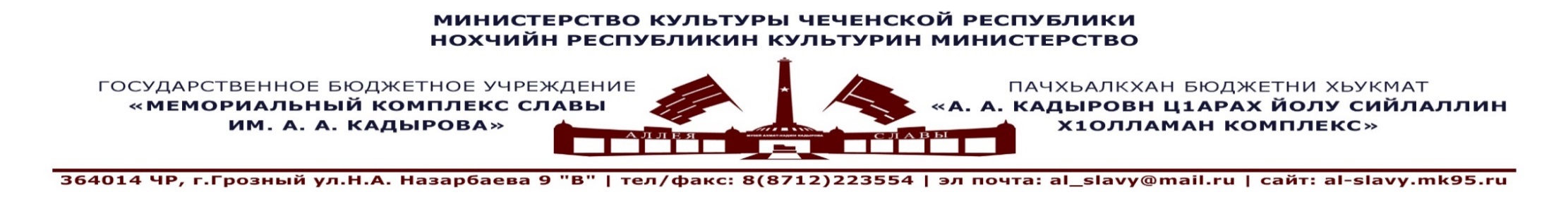                «___» декабря 2019г.    Утверждаю:  Генеральный директор ГБУ«Мемориальный комплексСлавы им. А.А. Кадырова»                                                                                                                                А-В. А. Ахмадов___________ПЛАН  по проведению акций и профилактических мероприятий в ГБУ «Мемориальный комплекс Славыим. А. А. Кадырова», направленный на профилактику антикоррупционой деятельности длясотрудников и посетителей музея на 2020г.           Примечание: в плане возможны изменения или дополнения согласовано с руководством Мемориального комплекса Славы им. А. А. Кадырова и   отделом искусств и учебных заведений Министерства культуры ЧР. Исп. Шаипов А.С.+7(929)-895-27-99№п/пНаправление работы(наименования мероприятия)Сроки и место проведенияАудиторияОтветственные исполнители1.Лекция: «Анализ современного состояния коррупции в России».«Мемориальный комплекс Славы им. А. А. Кадырова»13.01.2020г.Сотрудники МКС, учащиеся СОШ, студенты ВУЗов, активисты общественных и молодежных организаций, воспитанники ДДТ и.т.д.Лектор - экскурсовод Ахмадова Е.Х.2.Лекция: «Анализ современного состояния коррупции в России».«Мемориальный комплекс Славы им. А. А. Кадырова»10.02.2020г.Сотрудники МКС, учащиеся СОШ, студенты ВУЗов, активисты общественных и молодежных организаций, воспитанники ДДТ и.т.д.Лектор - экскурсовод Ахмадова Е.Х.3.Лекция: «Коррупция в сфере образования».  «Мемориальный комплекс Славы им. А. А. Кадырова»25.03.2020г.Сотрудники МКС, учащиеся СОШ, студенты ВУЗов, активисты общественных и молодежных организаций, воспитанники ДДТ и.т.д.Лектор - экскурсовод Ахмадова Е.Х.4.Лекция: «Коррупция и методы борьбы».«Мемориальный комплекс Славы им. А. А. Кадырова»21.04.2020г.Сотрудники МКС, учащиеся СОШ, студенты ВУЗов, активисты общественных и молодежных организаций, воспитанники ДДТ и.т.д.Лектор - экскурсовод Ахмадова Е.Х.5.Лекция: «Коррупция в сфере образования».«Мемориальный комплекс Славы им. А. А. Кадырова»12.05.2020г.Сотрудники МКС, учащиеся СОШ, студенты ВУЗов, активисты общественных и молодежных организаций, воспитанники ДДТ и.т.д.Лектор - экскурсовод Ахмадова Е.Х.6.Лекция: «Коррупция и уголовно-правовые меры борьбы с ней».«Мемориальный комплекс Славы им. А. А. Кадырова»08.06.2020г.Сотрудники МКС, учащиеся СОШ, студенты ВУЗов, активисты общественных и молодежных организаций, воспитанники ДДТ и.т.д.Лектор - экскурсовод Ахмадова Е.Х.7.Лекция: «Анализ современного состояния коррупции в России».«Мемориальный комплекс Славы им. А. А. Кадырова»07.07.2020г.Сотрудники МКС, учащиеся СОШ, студенты ВУЗов, активисты общественных и молодежных организаций, воспитанники ДДТ и.т.д.Лектор - экскурсовод Ахмадова Е.Х.8.Лекция: «Коррупция и уголовно-правовые меры борьбы с ней».  «Мемориальный комплекс Славы им. А. А. Кадырова»26.08.2020г.Сотрудники МКС, учащиеся СОШ, студенты ВУЗов, активисты общественных и молодежных организаций, воспитанники ДДТ и.т.д.Лектор - экскурсовод Ахмадова Е.Х.9.Лекция: «Коррупция и ее общественная опасность». «Мемориальный комплекс Славы им. А. А. Кадырова»28.09.2020г.Сотрудники МКС, учащиеся СОШ, студенты ВУЗов, активисты общественных и молодежных организаций, воспитанники ДДТ и.т.д.Лектор - экскурсовод Ахмадова Е.Х.10.Лекция: «О противодействиях коррупции».«Мемориальный комплекс Славы им. А. А. Кадырова»27.10.2020г.Сотрудники МКС, учащиеся СОШ, студенты ВУЗов, активисты общественных и молодежных организаций, воспитанники ДДТ и.т.д.Лектор - экскурсовод Ахмадова Е.Х.11.Лекция: «Понятие и общая характеристика коррупции».«Мемориальный комплекс Славы им. А. А. Кадырова»24.11.2020г.Сотрудники МКС, учащиеся СОШ, студенты ВУЗов, активисты общественных и молодежных организаций, воспитанники ДДТ и.т.д.Лектор - экскурсовод Ахмадова Е.Х.12.Лекция: «Коррупция: причины возникновения, влияния и методы борьбы» ко дню борьбы с коррупцией (9 декабря).«Мемориальный комплекс Славы им. А. А. Кадырова»09.12.2020г.Сотрудники МКС, учащиеся СОШ, студенты ВУЗов, активисты общественных и молодежных организаций, воспитанники ДДТ и.т.д.Лектор - экскурсовод Ахмадова Е.Х.